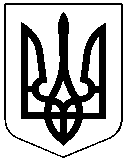 ЧЕРКАСЬКА РАЙОННА РАДАРІШЕННЯ11.02.2021 №6-8/VІІІПро програму  підтримки діяльності органів виконавчої влади на 2021-2024 рокиВідповідно до пункту 16 частини першої статті 43 Закону України «Про місцеве самоврядування в Україні», враховуючи клопотання Черкаської районної державної адміністрації від 05.02.2021 №244/01-41, за погодженням постійної комісії з питань бюджету, фінансів, інвестиційної політики та економічного розвитку, президії районна рада ВИРІШИЛА:Інформацію про виконання «Програми підтримки діяльності органів виконавчої влади на 2017-2020 роки», затвердженої рішенням районної ради від 23.12.2016 №12-7/VІІ (із змінами, внесеними рішеннями районної ради від 06.10.2017 №17-7/VІІ, від 17.08.2018 №26-12/VІІ) взяти до відома (додається).Затвердити Програму підтримки діяльності органів виконавчої влади на 2021-2024 роки (далі – Програма), що додається.У зв’язку з затвердженням «Програми підтримки діяльності органів виконавчої влади на 2021-2024 роки» зняти з контролю «Програму підтримки діяльності органів виконавчої влади у Черкаському районі на 2017-2020 роки».Визнати такими, що втратили чинність, рішення районної ради:від 23.12.2016 №12-7/VІІ «Про програму підтримки діяльності  органів виконавчої влади у Черкаському районі на 2017-2020 роки»;від 06.10.2017 №17-7/VІІ «Про внесення зміни до Програми підтримки діяльності органів виконавчої влади на 2017-2020 роки»;від 17.08.2018 №26-12/VІІ «Про внесення зміни до Програми підтримки діяльності органів виконавчої влади на 2017-2020 роки».Контроль за виконанням рішення покласти на постійну комісію районної ради з питань бюджету, фінансів, інвестиційної політики та економічного розвитку.Голова									О.ВАСИЛЕНКОЗАТВЕРДЖЕНОРішення  районної ради11.02.2021 №6-15/VІІІПРОГРАМАпідтримки діяльності органів виконавчої владина 2021-2024 рокиВизначення проблеми, на розв’язання якої спрямована Програма  Урядом продовжено впровадження ряду реформ у різних сферах діяльності для завершення процесу децентралізації повноважень. Перед працівниками органів виконавчої влади поставлено низку додаткових завдань щодо забезпечення ефективної реалізації реформ на місцевому рівні, зокрема з урахуванням змін до бюджетного та податкового законодавства, підвищення самостійності місцевих бюджетів. Також закінчено процес формування об’єднаних територіальних громад, які виходять на прямі міжбюджетні стосунки з державним бюджетом. При цьому, повна відповідальність за створення належних умов для розвитку економіки, господарської та соціально-культурної діяльності відповідної території покладається на місцеві органи виконавчої влади, зокрема й районної ланки. Низький рівень заробітної плати державних службовців упродовж останніх років призвів до дискредитації престижності державної служби.  Відповідно до Закону України «Про державну службу» запроваджено нові підходи до оплати праці державних службовців шляхом збільшення посадового окладу в структурі заробітної плати. Проте і цей заробіток не є конкурентоспроможним порівняно з оплатою праці адмінуправлінського персоналу в реальному секторі економіки. А для деяких категорій посад державних службовців районної ланки (спеціалістів) та працівників державних органів, які виконують функції з обслуговування, розмір посадового окладу залишається меншим за мінімальний розмір заробітної плати. Необхідність вирішення цих питань та наявна недостатність коштів державного бюджету на утримання апарату районної державної адміністрації та її структурних підрозділів і зумовила необхідність розроблення та прийняття Програми підтримки діяльності органів виконавчої влади на 2021– 2024  роки (далі – Програма).Мета ПрограмиМетою Програми є підвищення ефективності роботи районної державної адміністрації та її структурних підрозділів, покращення якості послуг громадянам району до рівня європейських стандартів, оздоровлення відносин між органами влади й населенням, інститутами громадянського суспільства.  Програма розроблена з метою забезпечення на належному рівні виконання органами державної влади управлінських повноважень шляхом матеріального стимулювання працівників. Прийняття Програми дасть змогу покращити рівень матеріально-технічного забезпечення органів влади, провести своєчасні розрахунки з надавачами послуг. Завдання Програми Програма розроблена з урахуванням вимог статті 85 Бюджетного кодексу України та з метою підвищення ефективності роботи апарату районної державної адміністрації та її структурних підрозділів, спрямованої на якісне здійснення ними повноважень, делегованих їй районною радою на підставі статті 44 Закону України "Про місцеве самоврядування в Україні", стосовно забезпечення виконання рішень районної ради, програми економічного і соціального розвитку району, цільових програм з інших питань, а також розвитку науки, усіх видів освіти, охорони здоров’я, культури, фізичної культури і спорту, туризму та реалізації ними владних повноважень, встановлених Законом України "Про місцеві державні адміністрації".  Програма спрямована на створення умов для забезпечення безперебійного та ефективного виконання апаратом районної державної адміністрації та її структурними підрозділами делегованих районною радою районній державній адміністрації повноважень та владних повноважень, вирішення проблем соціально-економічного характеру.Досягнення поставлених завдань можливе за наявності кваліфікованого кадрового потенціалу, здатного до генерування ідей, креативного мислення, постійного підвищення свого кваліфікаційного рівня та за умови належного фінансового та матеріально-технічного забезпечення діяльності апарату районної державної адміністрації та її структурних підрозділів.В той же час має місце недостатність видатків державного бюджету на поточне утримання райдержадміністрації, особливо в умовах неодноразового підвищення цін на товари та послуги, в тому числі  комунальні, пальне, технічне обслуговування. Протягом останніх років практично відсутні призначення по капітальних видатках, що в свою чергу створює суттєві перешкоди в оновленні матеріально-технічної бази для забезпечення безперебійного та ефективного виконання органами влади покладених на них функцій.Перелік завдань і заходів ПрограмиПрограма передбачає реалізацію таких пріоритетних завдань:1) фінансове забезпечення видатків на поточне утримання апарату районної державної адміністрації та її структурних підрозділів; 2) забезпечення своєчасного і в повному обсязі проведення видатків на оплату праці працівників апарату райдержадміністрації та її структурних підрозділів;3) проведення у повному обсязі розрахунків за спожиті комунальні та інші послуги;        4) зміцнення матеріально-технічної бази апарату районної державної адміністрації та її структурних підрозділів.Напрями і заходи Програми наведено у додатку 2 до Програми.Фінансове забезпечення ПрограмиЗабезпечення реалізації заходів Програми здійснюватиметься за рахунок коштів місцевих бюджетів в межах наявного фінансового ресурсу.Визначення обсягу фінансового ресурсу проводиться щорічно шляхом внесення змін до місцевого бюджету.Розподіл виділених коштів на виконання Програми між апаратом та структурними підрозділами здійснюється відповідним розпорядженням районної державної адміністрації.Координація та контроль за виконанням ПрограмиВиконання Програми покладається на апарат районної державної адміністрації та її структурні підрозділи. Районна  державна адміністрація щорічно до 20 числа місяця, наступного за звітним роком, подає інформацію про стан виконання Програми районній раді.Додаток 1 до ПрограмиПАСПОРТПрограми підтримки діяльності органів виконавчої владина 2021-2024 роки									Додаток 2 до ПрограмиНАПРЯМИ І ЗАХОДИПрограми підтримки діяльності органів виконавчої влади на 2021 – 2024 рокипродовження додаткапродовження додаткаЗВІТрайдержадміністрації щодо виконання Програми підтримки діяльності органів виконавчої влади  на 2017-2020 роки	Рішенням районної ради від 23.12.2016 № 12-7/VII затверджена Програма підтримки діяльності органів виконавчої влади на 2017-2020 роки  (далі – Програма).Одними із основних завдань Програми є  підвищення ефективності роботи апарату районної державної адміністрації та її структурних підрозділів, створення умов для забезпечення безперебійного та якісного виконання делегованих районною радою повноважень та владних повноважень, вирішення проблем соціально-економічного характеру.За 2017-2020 роки на виконання Програми по загальному та спеціальному фондам було передбачено 17350,0 тис. грн, фактично використано 17350,0 тис.грн, або  100 відс., із них: в 2017 році – 2805,0 тис.грн, в 2018 році – 4950,0 тис.грн, в 2019 році – 5905,0 тис.грн, в 2020 році – 3690,0 тис.грн.Кошти витрачені  на забезпечення своєчасної та в повному обсязі виплати заробітної плати працівникам апарату та структурним підрозділам райдержадміністрації, проведення розрахунків за спожиті комунальні та енергоносії, оплату інших послуг (крім комунальних), придбання предметів, матеріалів, обладнання та інвентарю, а саме: придбання паперу, канцелярського приладдя, конвертів, марок для відправки службової кореспонденції, придбання та виготовлення  печаток і штампів,  бухгалтерських, статистичних та інших бланків, придбання  меблів, придбання комплектувальних і дрібних деталей для ремонту обладнання, витратних та інших матеріалів до комп'ютерної техніки та оргтехніки, придбання пально-мастильних матеріалів, частково оновлено матеріально-технічну базу.ПОЯСНЮВАЛЬНА ЗАПИСКАдо проекту рішення районної ради «Про програму підтримки діяльності органів виконавчої влади на 2021-2024 роки»1.Обґрунтування необхідності прийняття рішення  Урядом продовжено впровадження ряду реформ у різних сферах діяльності для завершення процесу децентралізації повноважень. Перед працівниками органів виконавчої влади поставлено низку додаткових завдань щодо забезпечення ефективної реалізації реформ на місцевому рівні, зокрема з урахуванням змін до бюджетного та податкового законодавства, підвищення самостійності місцевих бюджетів. Також закінчено процес формування об’єднаних територіальних громад, які виходять на прямі міжбюджетні стосунки з державним бюджетом. При цьому, повна відповідальність за створення належних умов для розвитку економіки, господарської та соціально-культурної діяльності відповідної території покладається на місцеві органи виконавчої влади, зокрема й районної ланки.          Для виконання означених завдань та, враховуючи недостатність коштів державного бюджету на утримання апарату районної державної адміністрації та її структурних підрозділів, необхідно вирішити питання щодо розробки, прийняття та виконання програми підтримки діяльності органів виконавчої влади  на 2021 – 2024  роки (далі – Програма).2. Мета і шляхи її досягненняМетою Програми є підвищення ефективності роботи районної державної адміністрації та її структурних підрозділів, покращення якості послуг громадянам до рівня європейських стандартів, оздоровлення відносин між органами влади й населенням, інститутами громадянського суспільства. 3. Правові аспектиСтаття 85 Бюджетного кодексу України.4. Фінансово-економічне обґрунтуванняРеалізація Програми здійснюватиметься за рахунок коштів місцевих бюджетів.5. Регіональний аспектПроект рішення не порушує питань розвитку адміністративно-територіальних одиниць.6. Громадське обговоренняПроект рішення не потребує громадського обговорення.7. Прогноз результатів           Прийняття Програми дасть змогу створити належні умови праці працівникам апарату районної державної адміністрації та її структурних підрозділів відповідно до норм діючого законодавства,  проведення у повному обсязі розрахунків за спожиті  комунальні послуги та послуги зв’язку, експлуатаційні витрати по утриманню приміщень, покращить рівень оплати праці працівників та забезпечити належне  матеріально-технічне забезпечення.1. Ініціатор розроблення ПрограмиЧеркаська районна державна адміністрація Черкаської області2. Дата, номер документа
про затвердження Програми        Рішення Черкаської районної ради від __02.2021 №6-/VІІІ3. Розробник Програми                           районна державна адміністрація4. Відповідальний виконавець                Програми                                           апарат районної державної адміністрації,структурні підрозділи районної державної адміністрації5. Учасники Програми                           апарат районної державної адміністрації, структурні підрозділи районної державної адміністрації6. Термін реалізації Програми                                   2021 – 2024 роки7. Обсяг фінансування Програми                                   в межах фінансових можливостей місцевого бюджету на відповідний рікНазва напряму діяльності (пріоритетні завдання)Зміст заходів Програми з виконання завданняВідповідальні за виконанняСтрок виконанняОбсяги фінансування Очікуваний результат від виконання заходуВидатки на оплату праціЗабезпечення своєчасної та у повному обсязі випла-ти заробітної плати праців-никам відпо-відно до норм законо-давстваАпарат та структурні підрозділи районної державної адміністрації2021-2024рокиОбсяги визначаю-ться щорічноУтримання кадрового потенціалу, здатного до генерування ідей, креативного мисленняПідвищення квалі-фікації працівни-ківПроведення оплати за підвищення кваліфікації працівників в установах та організаціях різних форм власності на території УкраїниАпарат та структурні підрозділи районної державної адміністрації2021-2024рокиОбсяги визначаю-ться щорічноЗабезпечення постійного підвищення  кваліфікаційного рівня працівниківЗміцнення матеріально-технічної базиПридбання дезінфікую-чих засобів, канцелярсь-ких товарів та інших товаро -матеріальних цінностейАпарат та структур-ні підроз-діли районної державної адмініст-рації2021-2024 рокиОбсяги визначаю-ться щорічноПідвищення ефективності та результативності діяльності апа-рату та струк-турних підроз-ділів райдерж-адміністраціїПроведення своєчасних розрахунків за спожиті комунальні послуги, енергоносії та послуги зв’язкуАпарат та структур ні підрозділи районної державної адмініст-рації2021-2024рокиОбсяги визначаю-ться щорічноЗабезпечення належних умов праці апарату та структурних підрозділів райдержадміністраціїВидатки на транспортні послуги (придбання пального, запасних частин та видатки на технічне обс-луговування транспорт-них засобів)Апарат та структур-ні підроз-діли районної державної адміністрації2021-2024рокиОбсяги визначаю-ться щорічноЕфективність роботи апарату та структурних підрозділів райдержадміністраціїВідшкодування витрат за послуги з обслугову-вання примі-щень, утри-мання в нале-жному стані офісного об-ладнання (ремонт, обс-луговування комп’ютер-ної техніки) Апарат та структур ні підрозділи районної державної адміністрації2021-2024рокиОбсяги визначаю-ться щорічноЕфективність роботи апарату та структурних підрозділів райдержадміністраціїУтримання в належному стані примі-щення та проведення їх ремонтівАпарат та структур ні підроз-діли район ної держав ної адмініс трації2021-2024рокиОбсяги визначаю-ться щорічноПокращення умов праці та результативнос-ті діяльності апарату та стру ктурних підро зділів райдерж адміністраціїПридбання необхідного комп’ютерного обладнан-ня, відповід-ного прог-рамного та інформацій-ного забезпеченняАпарат та структурні підрозділи районної державної адміністрації2021-2024 рокиОбсяги визначаються щорічноПідвищення ефективності та результа-тивності діяльності апарату та структурних підрозділів райдержадміністраціїЗабезпечення пре-тензійно-позовної діяльності районної держав-ної адміні-страціїСплата судових зборів, пені, штрафівАпарат та структурні підрозділи районної державної адміністрації2021-2024 рокиОбсяги визначаються щорічноЯкісне виконання повноважень